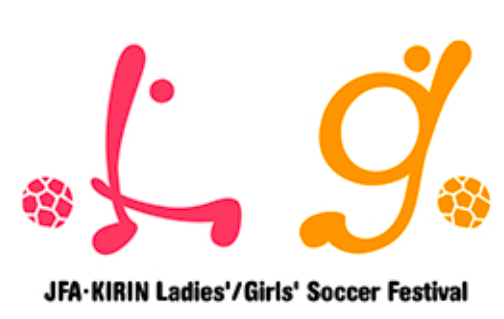 ＪＦＡレディース／ガールズサッカーフェスティバル２０１７北海道 in 釧路開　催　要　項【主　旨】ＪＦＡは女子の年代層に置けるサッカーの普及を図ることに力を注いでおり、このフェスティバルは、女子サッカーの普及促進を主目的として開催するものであり、これまでサッカーに親しんだことがない人も含めて、より多くの人々がボールを蹴る楽しみを味わえる機会を提供する。【 名　称 】ＪＦＡレディース／ガールズサッカーフェスティバル２０１７北海道 in 釧路【 主　催 】公益財団法人 北海道サッカー協会【 主　管 】釧路地区サッカー協会【 後　援 】公益財団法人 日本サッカー協会【 期　日 】平成２９年１０月８日（日）ガールズの部　：　９時００分受付　　９時３０分開始予定　１１時３０分終了予定レディースの部：１３時３０分受付　１４時００分開始予定　１５時００分終了予定【開催会場】釧路市民陸上競技場附属競技場（芝）【参加資格】（１）ガールズの部① 女子小学生であること。② 少年団等への所属有無は問いません。　・可能な限り「未経験者の部」（またはそれを考慮した試合）を設置します。　　　　　 （２）レディースの部① 中学生以上の女性であること。　　　　　 （３）参加者数、参加チーム数は限定しません。【競技方法】（１）前半にクリニックとして、ボールフィーリングやパス、ドリブルなどのトレーニング、ストレッチなどを行います。　　　　　 （２）後半は試合形式でゲームを行います。　　　　　　　　① 試合時間は、参加チーム数を考慮して決定します。　　　　　　　  ② ユニホームがあるチームはユニホームを着用して構いません。ユニホームがない場合は、ビブスで対応（事務局で用意）します。　　　　　 （３）ゲームと同時に、レストチームを対象にキックターゲットを行い、成功者には景品を授与します。【参 加 料】無料（参加者全員に、飲み物と参加賞を用意しています。）【申込方法】（１）メールにて受け付けます。個人で申込する場合　　参加者氏名・年齢、保護者氏名・電話番号・サッカーの経験の有無をお知らせください。チームで申込する場合　「参加申込書」（協会HPより）にてお申し込みください。　　　　　　　　　申込先　釧路地区サッカー協会　女子委員会　担当　春名　健司　　　　　　　　　　　メール： ken_z.h@mac.com　　　　　 （２）申込締切日　平成２９年９月２７日（水）【そ の 他】（１）スケジュール等は、変更になることがあります。　　　　　 （２）パンツ、ストッキング、シューズ（スニーカー可）、シャツ（Ｔシャツ可）などサッカーができる服装を各自で用意してください。　　　　　 （３）怪我等については、主管サッカー協会にて応急処置のみ行い、それ以外は各参加者・チームの責任とします。　　　　　 （４）本フェスティバルに参加する選手・保護者の映像・写真を主催者等で使用する場合があることをご了承ください。【問い合わせ】釧路地区サッカー協会　　　　　　　　女子委員会　春名　健司［携　帯］090-6126-6186　　　　　　　　　　　　　　          ［メール］ken_z.h@mac.com※ 携帯からのメールでお問い合わせ・申し込みの場合、上記アドレス（パソコンから送信）を受信できる設定をお願いします。